Ponedeljek, 11. 5. 2020GUM: IZDELOVANJE IN OCENJEVANJE  IZDELKA,  4 ureIz različnih odpadnih materialov oziroma, kar imaš doma, naredi svoje glasbilo. Glasbilo naj bo unikatno (nekaj posebnega), estetsko (lepo lepljeno in pobarvano).Glasbilo boš uporabil-a za ritmično spremljavo že znanih pesmi. Pomembna je izvirnost.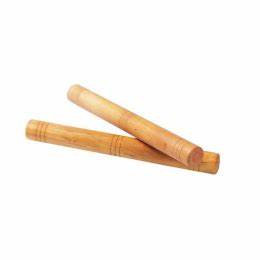 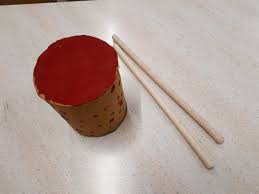 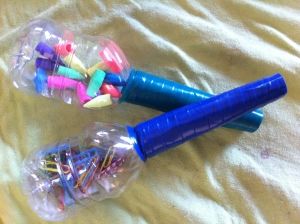 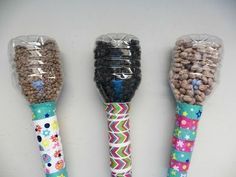 Točkovnik: 17, 16 t = odlično15, 14 t = prav dobro13, 12, 11 t = dobro10, 9 t = zadostno8 in manj = nezadostno 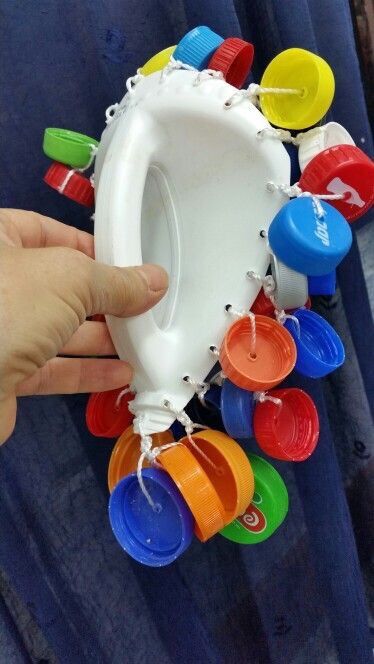 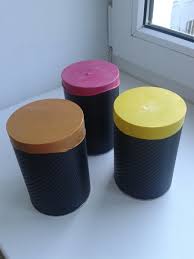 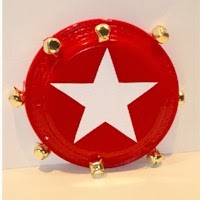 Navodilo:Izdelaš ritmično glasbilo, s  katerim boš spremljal zapeto pesem. Pesem si lahko izbereš ne glede na to, kdaj in kje si sejo naučil. Uporabiš pesem, ki jo imaš rad in jo znaš pravilno zapeti, Zapoješ le eno kitico in ob petju pesem ritmično spremljaš z instrumentom.Lahko se posnameš in mi pošlješ posnetek ali  predstaviš preko ZOOM-a. Če imaš kakšno vprašanje, se vidimo jutri na ZOOM-u, kjer dobiš dodatno pojasnilo.DRU: CELJSKI GROFJEPreberi si besedilo o celjskih grofih in odgovori na spodnja vprašanja v zvezek.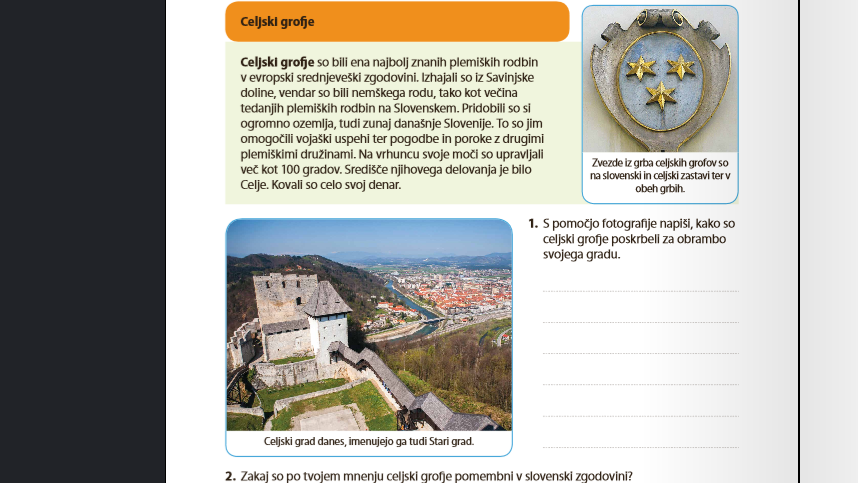 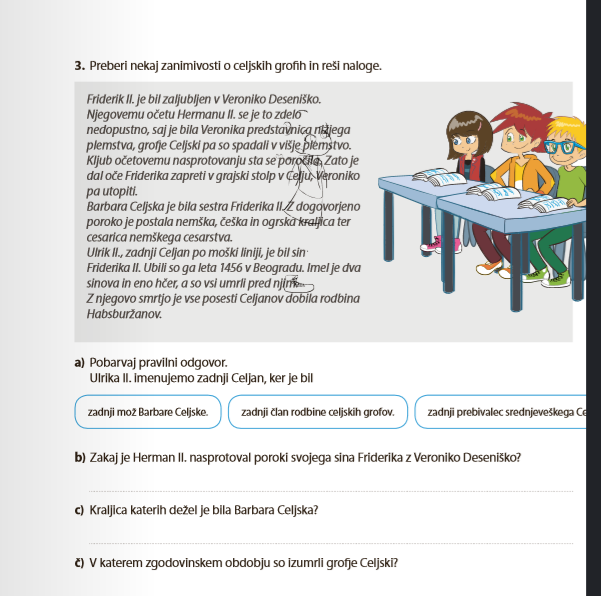 ŠPO: TEKVadi neprekinjen tek. Pričakovano je, da lahko tečeš vsaj 7 minut neprekinjeno, torej brez vmesne hoje ali ustavljanja. Najbolje bo, da tečeš v pogovornem tempu.Preden začneš teči se dobro ogrej, po teku pa se malce izdihaj, razhodi.Podaljšuj čas teka, v katerem tečeš neprekinjeno. Čez 14 dni mi boste povedali svoje rezultate.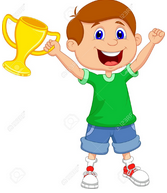 MAT: UTRJEVANJE IN PREVERJANJENa strani 88 reši naloge za utrjevanje snovi.Nato rešiš stran 89 PREVERIM SVOJE ZNANJE in mi  slikano pošlješ nazaj, da pregledam, kako uspešen si že pri novi snovi.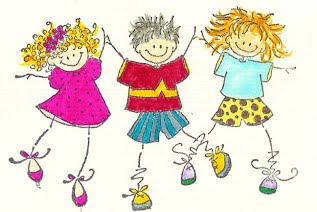 Uspešno reševanje ti želim.NIT: NAVODILA ZA OCENJEVANJE IZDELKA IN IZDELAVA, 3 ureNavodila so priložena.Jutri se dobimo ob 10.00 uri na ZOOM-u.Pripravi vprašanja, kaj te zanima, ne razumeš…Ostani zdrav in lepo bodi,Tvoja učiteljica MojcaNatančno izdelano glasbilo.5 točkIzvirnost.2 točkiZapoje že znano pesem.5 točkGlasbilo uporabi za ritmično spremljavo.5 točk